администрация ПОСТАНОВЛЯЕТ:1. Внести изменения в постановление администрации муниципального района «Печора» от 29.06.2018 г. № 743 «Об оплате труда работников муниципальных учреждений культуры и дополнительного образования муниципального образования муниципального района «Печора», муниципального образования городского поселения «Печора»:1.1. Пункт 5 постановления изложить в редакции:«5. Признать с 1 сентября 2018 года утратившим силу постановление администрации муниципального района «Печора» от 23.09.2008 г. № 1218 «Об оплате труда работников муниципальных учреждений культуры муниципального района «Печора» (вместе с «Порядком отнесения муниципальных учреждений культуры муниципального района «Печора» к группам по оплате труда руководителей», «Порядком формирования планового фонда оплаты труда муниципальных учреждений культуры муниципального района «Печора»).».1.2. Пункт 7 постановления изложить в редакции:«7. Контроль за исполнением настоящего постановления возложить на заместителя руководителя администрации муниципального района «Печора»              Е.Ю. Писареву».2. Настоящее постановление вступает в силу с даты подписания и подлежит размещению на официальном сайте администрации муниципального района «Печора».3. Контроль за исполнением настоящего постановления возложить на заместителя руководителя администрации муниципального района «Печора»              Е.Ю. Писареву.АДМИНИСТРАЦИЯ МУНИЦИПАЛЬНОГО РАЙОНА «ПЕЧОРА»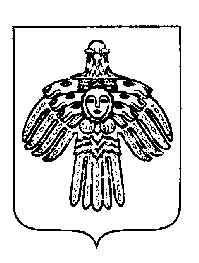 «ПЕЧОРА»  МУНИЦИПАЛЬНÖЙ  РАЙОНСААДМИНИСТРАЦИЯПОСТАНОВЛЕНИЕ ШУÖМПОСТАНОВЛЕНИЕ ШУÖМПОСТАНОВЛЕНИЕ ШУÖМ« 29  »  октября 2018 г.г. Печора, Республика Коми                                          № 1237О внесении изменений в постановление администрации муниципального района «Печора» от 29.06.2018 г. № 743 «Об оплате труда работников муниципальных учреждений культуры и дополнительного образования муниципального образования муниципального района «Печора», муниципального образования городского поселения «Печора»Глава муниципального района - руководитель администрацииН.Н. Паншина